FONDS DE MOBILITE – MAGHREB (FMa)FORMULAIRE DE CANDIDATUREFORMULAIRE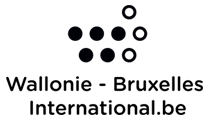 FONDS DE MOBILITE – MAGHREBPARTENAIRESPour respecter les dispositions du Règlement Général sur la Protection des Données (RGPD), les données personelles seront conservées au Département concerné de WBI et ne seront pas transmises aux membres des jurys.Renseignements sur le responsable du projet en Wallonie/BruxellesRenseignements sur le responsable du projet hôteAutre partenaire, s’il y a lieuAutre partenaire, s’il y a lieu0/Année de réalisation :Semestre 1Semestre 1Semestre 21/Titre du projet et/ou de la recherche :1/Titre du projet et/ou de la recherche :2/Identification du candidat :2/Identification du candidat :Homme ou femmeHomme ou femme3/Nom :3/Nom :4/Prénom :4/Prénom :5/Secteur :5/Secteur :académiquescientifique permanentadministratifacadémiquescientifique permanentadministratif6/Institution de rattachement :6/Institution de rattachement :7/Laboratoire/Groupe/Unité :7/Laboratoire/Groupe/Unité :Dénomination :Dénomination :8/Domaines :8/Domaines :biotechnologies et santé ;industrie agro-alimentaire ;ingénierie mécanique et nouveaux matériaux ;transport et logistique ;aéronautique et spatial ;technologies environnementales, génie chimique et matériaux durables ;innovation numérique ;créativité ;droits humains et innovation sociale ;sciences humaines et sociales ;paix, métissage et transmission mémorielle.Arts ;Autres : (préciser)biotechnologies et santé ;industrie agro-alimentaire ;ingénierie mécanique et nouveaux matériaux ;transport et logistique ;aéronautique et spatial ;technologies environnementales, génie chimique et matériaux durables ;innovation numérique ;créativité ;droits humains et innovation sociale ;sciences humaines et sociales ;paix, métissage et transmission mémorielle.Arts ;Autres : (préciser)9/ Pays de destination :9/ Pays de destination :AlgérieMarocTunisieBelgiqueAlgérieMarocTunisieBelgique10/Institution partenaire :10/Institution partenaire :11/Description du projet :11/Description du projet :11/Description du projet :11/Description du projet :12/Type de mission :L’objet principal de la mission est-il la recherche fondamentale ? OUI - NON12/Type de mission :L’objet principal de la mission est-il la recherche fondamentale ? OUI - NONProspection auprès de partenaires potentielsConsolidation auprès des partenaires existants ;Participation à des projets de recherche collaboratifs ;Mise en place d’un programme de collaboration bilatérale ou multilatérale ;Mise en place de projets susceptibles de bénéficier de financements européens et/ou internationaux ;Participation à des projets de valorisation et de transfert technologique ;Autre :Prospection auprès de partenaires potentielsConsolidation auprès des partenaires existants ;Participation à des projets de recherche collaboratifs ;Mise en place d’un programme de collaboration bilatérale ou multilatérale ;Mise en place de projets susceptibles de bénéficier de financements européens et/ou internationaux ;Participation à des projets de valorisation et de transfert technologique ;Autre :13/Résultats attendus :13/Résultats attendus :l’établissement de nouveaux accords de collaboration ;le renforcement et le développement d’accords de collaboration existants ; la rédaction de co-publications ;le lancement, le développement, la mise en œuvre de projets de collaboration bilatérale ou multilatérale ;le renforcement de la mobilité des étudiants, des enseignants, des chercheurs ;le développement de programmes et diplômes conjoints, en ce compris les co-tutelles de thèse ;Autres : l’établissement de nouveaux accords de collaboration ;le renforcement et le développement d’accords de collaboration existants ; la rédaction de co-publications ;le lancement, le développement, la mise en œuvre de projets de collaboration bilatérale ou multilatérale ;le renforcement de la mobilité des étudiants, des enseignants, des chercheurs ;le développement de programmes et diplômes conjoints, en ce compris les co-tutelles de thèse ;Autres : 14/Objectif opérationnel/spécifique de la mission :14/Objectif opérationnel/spécifique de la mission :Expliciter le contexte dans lequel se déroule le projet :Quel est l’objectif du projet ?Quels sont les résultats attendus en termes de :Collaboration et la complémentarité entre les équipes ;Retombées pour les institutionsPerspectives internationales (collaborations multiples, programmes internationaux, …) ;Expliciter le contexte dans lequel se déroule le projet :Quel est l’objectif du projet ?Quels sont les résultats attendus en termes de :Collaboration et la complémentarité entre les équipes ;Retombées pour les institutionsPerspectives internationales (collaborations multiples, programmes internationaux, …) ;15/Budget estimé sur lequel porte la demande* :*Conformément aux frais éligibles précisés dans l’appel à projet.Vols internationaux :15/Budget estimé sur lequel porte la demande* :*Conformément aux frais éligibles précisés dans l’appel à projet.Déplacements locaux :15/Budget estimé sur lequel porte la demande* :*Conformément aux frais éligibles précisés dans l’appel à projet.Frais de transfert entre le domicile et l’aéroport :(à l’arrivée et au retour)15/Budget estimé sur lequel porte la demande* :*Conformément aux frais éligibles précisés dans l’appel à projet.Frais de transfert entre l’aéroport et le lieu de la mission :(à l’arrivée et au départ)15/Budget estimé sur lequel porte la demande* :*Conformément aux frais éligibles précisés dans l’appel à projet.Frais d’hébergement :(mission vers la Belgique)15/Budget estimé sur lequel porte la demande* :*Conformément aux frais éligibles précisés dans l’appel à projet.Frais de séjour :(mission vers la Belgique)15/Budget estimé sur lequel porte la demande* :*Conformément aux frais éligibles précisés dans l’appel à projet.TOTAL :16/Autres financements :Préciser ici les financements demandés ou obtenus pour cette action.Préciser ici les financements demandés ou obtenus pour cette action.17/Frais pris en charge par les institutions partenaires :18/Calendrier et programme de la mission :Date de début :Date de fin :Chronogramme :Date de début :Date de fin :Chronogramme :19/Avez-vous déjà bénéficié du soutien d’un des fonds de mobilité de WBI ?Fonds :Amérique latine et CaraïbesAsie - PacifiqueMaghrebIntitulé du projet :Période : Fonds :Amérique latine et CaraïbesAsie - PacifiqueMaghrebIntitulé du projet :Période : Fonds :Amérique latine et CaraïbesAsie - PacifiqueMaghrebIntitulé du projet :Période : Fonds :Amérique latine et CaraïbesAsie - PacifiqueMaghrebIntitulé du projet :Période : Fonds :Amérique latine et CaraïbesAsie - PacifiqueMaghrebIntitulé du projet :Période : Fonds :Amérique latine et CaraïbesAsie - PacifiqueMaghrebIntitulé du projet :Période : Nom et prénom du bénéficiaire de la mobilitéSignatureNom et prénom du responsable du laboratoire/Groupe/Unité concernée autre que le candidatSignature